Publicado en  el 02/11/2015 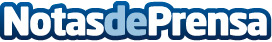 Abengoa se adjudica la construcción de una nueva línea de transmisión eléctrica en Emiratos ÁrabesTransco, compañía responsable de la transmisión de energía de alta tensión en el emirato de Abu Dhabi, ha seleccionado a Abengoa para la construcción de una línea de transmisión de 400/220 kV | El proyecto, que tendrá una longitud de 23 km, está valorado en 22 M€Datos de contacto:Nota de prensa publicada en: https://www.notasdeprensa.es/abengoa-se-adjudica-la-construccion-de-una_2 Categorias: Internacional Nacional Construcción y Materiales Sector Energético http://www.notasdeprensa.es